История моей семьи в годы Великой Отечественной войныВалеев Зиннур Сибгатович(1926-1984)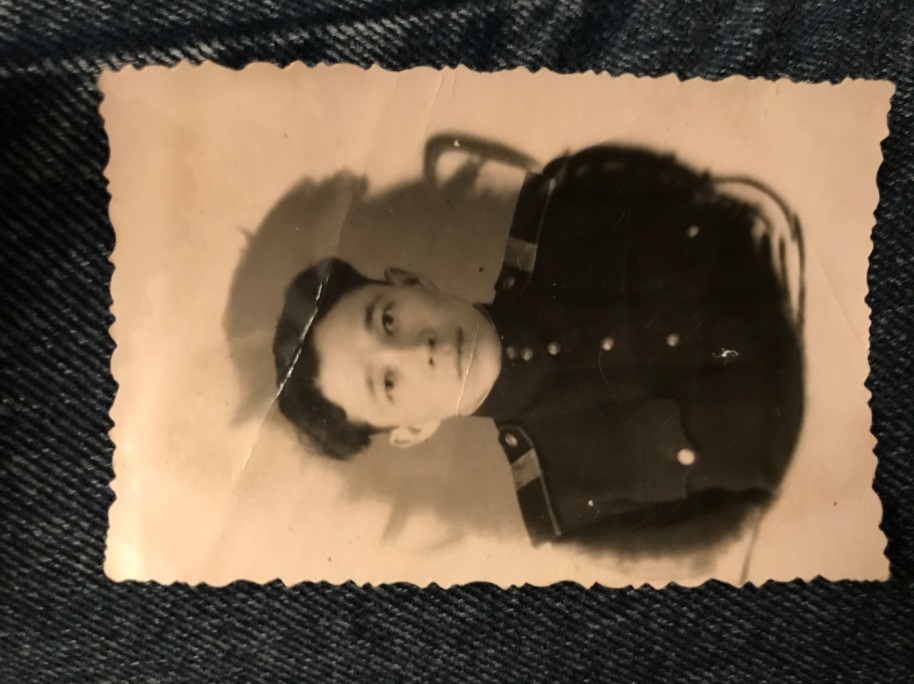    Война –одна из самых страшных и долгих трагедий за всю жизнь человечества. Память о Великой Отечественной войне мы храним уже более семидесяти лет. Почти каждую семью коснулись эти события. Многие  отцы, братья, мужья так и не вернулись.                                      Мои родственники также были участниками Великой             1946 год               Отечественной войны,   многие  из них погибли.    Мой дедушка, Валеев Зиннур Сибгатович, родился 1 марта 1926 года в селе Новоаккузино Агрызского района ТАССР. Он был призван в армию в 1942 году. Прошел курс подготовки наводчика артиллерийского оружия. В 1943 году был отправлен на Калининский фронт в район города Смоленск.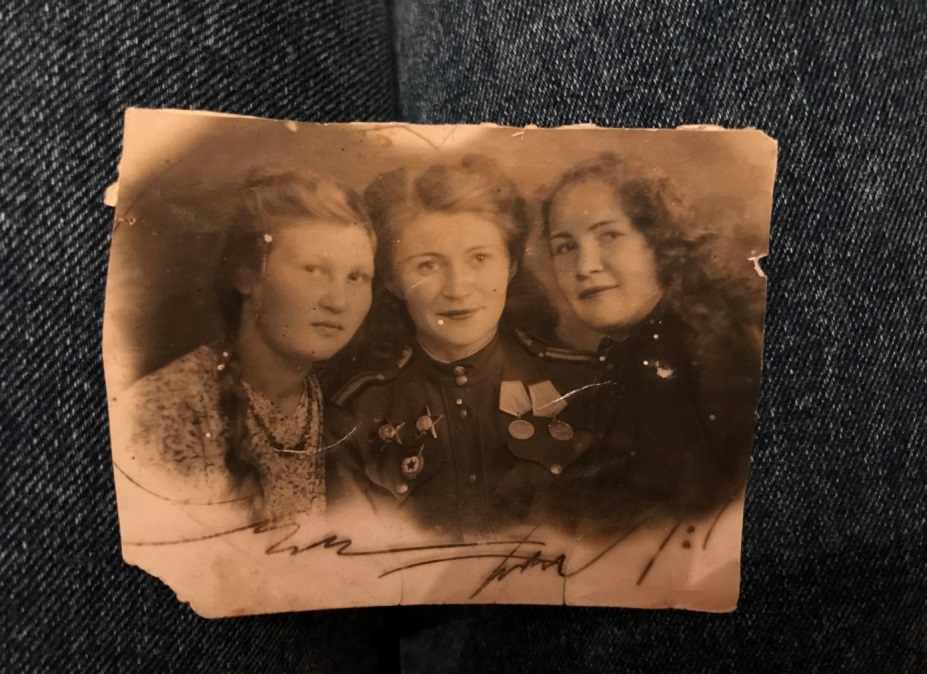    Чтобы попасть на фронт в том же 1943 году, моя бабушка Аниса Фахрутдиновна (слева на фото) поступила в медицинское училище, последовав примеру старшей сестры,                   1945 год                                     Багаутдиновой Рабигы Фахрутдиновной, которая   прослужила всю войну врачом в госпитале, спасала и возвращала в строй раненных и больных солдат. Бабушка окончила обучение в 1945 году. К счастью, к этому времени война закончилась. А в это время дедушка со Вторым Белорусским фронтом дошел до Польши, до города Краков. Там и встретил Победу. И даже после Победы он не был демобилизован. Их часть оставили в Польше, в комендатуре Кракова. Домой вернулся только в 1946 году.    К сожалению, я не застала в живых своего дедушку, но я всегда буду помнить рассказы моей бабушки о той страшной войне, которую им пришлось преодолеть, и то, с каким трудом она всякий раз сдерживает эмоции, вспоминая те времена. Великая Отечественная война навсегда останется в нашей памяти. Каждая семья имеет свою историю, своих героев в этот сложный период. Храните воспоминания, пусть они никогда не будут забыты!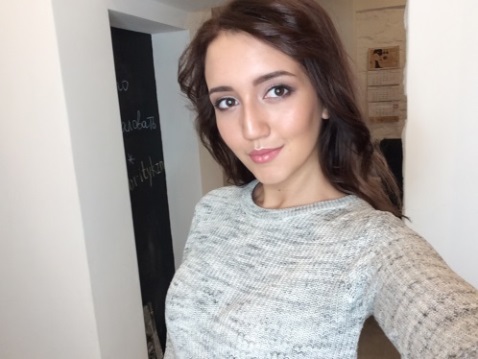                                                                                                 Валеева Аделя Группа 4108